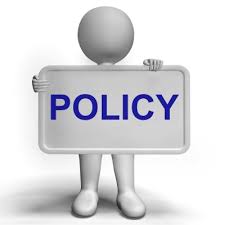 Social media policy

La Polizia Locale dell'Unione Rubicone e mare attualmente è attiva su Facebook, su Instagram e su Twitter.
Attraverso i social non potete inviare denunce, richieste di intervento, esposti o segnalazioni. In particolare per Twitter taggare @PLRubicone nelle segnalazioni non ha valenza di denuncia. Per emergenze o urgenze chiamate il numero 112 o rivolgetevi all'ufficio di polizia più vicino.
É possibile utilizzare la mail comando@unionerubiconemare.it ma solo per segnalazioni online.
I nostri profili social sono finalizzati alla comunicazione di: informazioni utili per la prevenzione di illeciti e comportamenti a rischio, attività, novità e eventi che riguardano la nostra comunità o dove partecipiamo anche come invitati. Rappresentano uno spazio per raggiungere gli internauti che vogliono essere costantemente informati. Sfruttando le opportunità tipiche di questi servizi, la Polizia Locale può condividere e rilanciare occasionalmente contenuti e messaggi di pubblico interesse e utilità realizzate da soggetti terzi (altri enti, soggetti o cittadini della comunità), verificandone la precisione e l'attendibilità.
Inoltre sono strumenti comunicativi che riteniamo utili per fare conoscere il nostro lavoro, i nostri agenti ed i vari modi in cui possiamo essere utili al cittadino.
La presenza di spazi pubblicitari a margine dei contenuti pubblicati sulle pagine Facebook, Twitter e Instagram è gestita in autonomia dagli stessi social network.

Regole di utilizzo Netiquette:
1. A tutti si chiede di esporre la propria opinione con correttezza e misura, basandosi per quanto possibile su dati di fatto verificabili, e di rispettare le opinioni altrui.
2. Nei social network ognuno è responsabile dei contenuti che pubblica e delle opinioni che esprime. Non saranno comunque tollerati insulti, volgarità, offese, minacce e, in generale, atteggiamenti violenti o che incitino alla violenza, nonché immagini e contenuti che violino copyright o che siano osceni e offensivi.
3. I contenuti pubblicati devono rispettare sempre la privacy delle persone. Vanno evitati riferimenti a fatti o a dettagli privi di rilevanza pubblica e che ledano la sfera personale di terzi.
4. L'interesse pubblico degli argomenti è un requisito essenziale: non è possibile in alcun modo utilizzare questi spazi per affrontare casi personali.
5. Ogni discussione è legata a un tema specifico e di interesse generale: chiediamo a tutti i partecipanti di rispettarlo, evitando di allargare il confronto in modo generico e indiscriminato.
6. Non sarà tollerata alcuna forma di pubblicità, spam o promozione di interessi privati o di attività illegali.
7. Non sono ammessi contenuti che violino il diritto d'autore né l'utilizzo non autorizzato di marchi registrati.
8. Non sono ammessi contenuti che contengano link esterni
9. Non sono ammessi commenti in lingua straniera, fatta eccezione per l'inglese

Moderazione
La moderazione da parte del gestore all'interno dei propri spazi avviene già al momento della pubblicazione del post, ed è finalizzata unicamente al contenimento, nei tempi e nei modi ragionevolmente esigibili, di eventuali comportamenti contrari alle norme d'uso.
Nei casi più gravi e in modo particolare in caso di mancato rispetto delle regole condivise in questo documento, l'Amministrazione si riserva la possibilità di nascondere o cancellare i contenuti, bloccare eventualmente gli utenti e segnalarli ai filtri di moderazione del social network ospitante.